   PROIECT                                                              DECIZIE nr.5/                                                                                                    din ____ august 2022Cu privire la aprobarea cuantumului taxei pentru studii în Şcoala de Artepentru anul 2022-2023           În conformitate cu Hotărârea Guvernului Republicii Moldova nr.450 din 16.07.2011 pentru aprobarea Regulamentului privind modul de încasare a taxei pentru instruire în şcolile de muzică, artă şi artă plastică, în temeiul art. 14, alin.2 lit.n) al Legii nr.436/2006 privind administraţia publică locală  cu modificările și completările ulterioare; Legea nr.100/2017 privind actele normative cu modificările completările şi ulterioare; având avizele comisiilor consultative de specialitate , Consiliului  orăşenesc Anenii Noi,       DECIDE:1. Se aprobă taxa pentru studii în Şcoala de Arte pentru anul de studii 2022-2023 la compartimentul muzică – 300 lei lunar, compartimentul arte plastice –   300 lei lunar, din data de 01.09.2022.2. Prezenta decizie se aduce la cunoştinţă publică prin plasarea în Registrul de Stat al Actelor Locale, pe pag web şi panoul informativ al instituţiei.3. Prezenta decizie, poate fi notificată autorității publice emitente de Oficiului Teritorial Căușeni al Cancelariei de Stat în termen de 30 de zile de la data includerii actului în Registrul de stat al actelor locale.4. Prezenta decizie, poate fi contestată de persoana interesată, prin intermediul Judecătoriei Anenii Noi, sediul Central (or. Anenii Noi, str. Marțișor nr. 15), în termen de 30 de zile de la comunicare.5. Controlul asupra executării prezentei decizii se atribuie dlui Maţarin A., primar.Președintele ședinței:                                                               Contrasemnează: Secretar interimar al Consiliului orășenesc                                           Rodica MelnicVotat: pro- ,  împotrivă -, abţinut - CONSILIUL ORĂŞENESCANENII NOI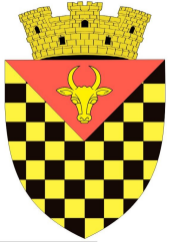             ГОРОДСКОЙ СОВЕТ                 АНЕНИЙ НОЙMD 6501 or. Anenii Noi, str. Suvorov, 6 tel/fax 026522108, consiliulorasenesc@gmail.comMD 6501, г.Анений Ной, ул.Суворов, 6 тел/факс 026522108,consiliulorasenesc@gmail.comMD 6501, г.Анений Ной, ул.Суворов, 6 тел/факс 026522108,consiliulorasenesc@gmail.com